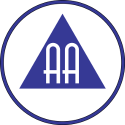 Drikker du for meget - eller er der en i dit liv der gør det? 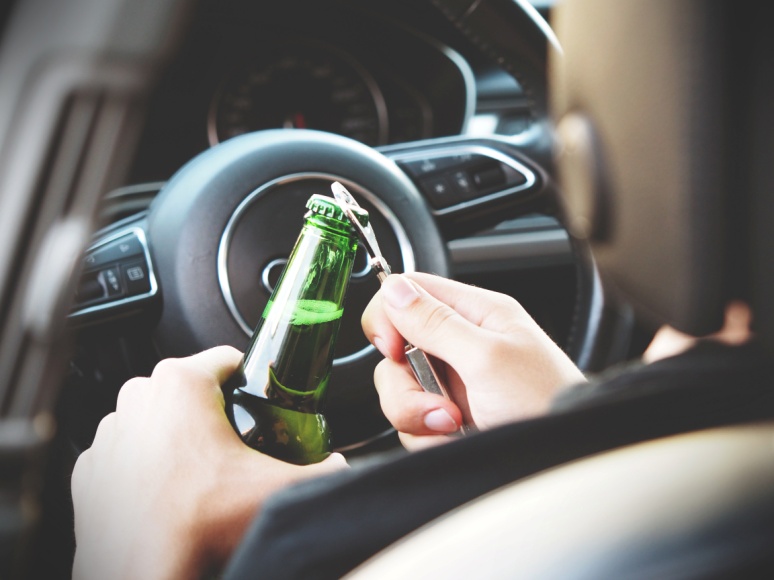 Der findes en løsningAA telefonvagt 70 10 12 24 alle ugens dage 8-24AA-møder i Holstebrotirsdag 19.30 – 20.30 & torsdag 19.00 – 20.00Nørrelandskirken, Døesvej 1, HolstebroAA’s formålserklæringAnonyme alkoholiker er et fællesskab af mænd og kvinder, der deler erfaring, styrke og håb,for at kunne læse deres fælles problem, og derigennem hjælpe andre til at komme sig af alkoholisme.Det eneste, der kræves for at blive medlem, er et ønske om at holde op med at drikke.Der betales intet kontingent. AA klarer sig selv økonomisk gennem egne frivillige bidrag.AA er ikke tilknyttet nogen sekt, trosretning, organisation, institution eller nogen for politik.AA tager ikke stilling stridsspørgsmål og vil hverken støtte eller bekæmpe nogen som helst sag.Vort hovedformål er at forblive ædru og hjælpe andre alkoholikere, til at opnå ædruelighed.Drikker du for meget - eller er der en i dit liv der gør det? Der findes en løsningAA telefonvagt 70 10 12 24 alle ugens dage 8-24AA-møder i Holstebrotirsdag 19.30 – 20.30 & torsdag 19.00 – 20.00Nørrelandskirken, Døesvej 1, HolstebroAA’s formålserklæringAnonyme alkoholiker er et fællesskab af mænd og kvinder, der deler erfaring, styrke og håb,for at kunne læse deres fælles problem, og derigennem hjælpe andre til at komme sig af alkoholisme.Det eneste, der kræves for at blive medlem, er et ønske om at holde op med at drikke.Der betales intet kontingent. AA klarer sig selv økonomisk gennem egne frivillige bidrag.AA er ikke tilknyttet nogen sekt, trosretning, organisation, institution eller nogen for politik.AA tager ikke stilling stridsspørgsmål og vil hverken støtte eller bekæmpe nogen som helst sag.Vort hovedformål er at forblive ædru og hjælpe andre alkoholikere, til at opnå ædruelighed.Drikker du for meget - eller er der en i dit liv der gør det? Der findes en løsningAA telefonvagt 70 10 12 24 alle ugens dage 8-24AA-møder i Holstebrotirsdag 19.30 – 20.30 & torsdag 19.00 – 20.00Nørrelandskirken, Døesvej 1, HolstebroAA’s formålserklæringAnonyme alkoholiker er et fællesskab af mænd og kvinder, der deler erfaring, styrke og håb,for at kunne læse deres fælles problem, og derigennem hjælpe andre til at komme sig af alkoholisme.Det eneste, der kræves for at blive medlem, er et ønske om at holde op med at drikke.Der betales intet kontingent. AA klarer sig selv økonomisk gennem egne frivillige bidrag.AA er ikke tilknyttet nogen sekt, trosretning, organisation, institution eller nogen for politik.AA tager ikke stilling stridsspørgsmål og vil hverken støtte eller bekæmpe nogen som helst sag.Vort hovedformål er at forblive ædru og hjælpe andre alkoholikere, til at opnå ædruelighed.Drikker du for meget - eller er der en i dit liv der gør det? Der findes en løsningAA telefonvagt 70 10 12 24 alle ugens dage 8-24AA-møder i Holstebrotirsdag 19.30 – 20.30 & torsdag 19.00 – 20.00Nørrelandskirken, Døesvej 1, HolstebroAA’s formålserklæringAnonyme alkoholiker er et fællesskab af mænd og kvinder, der deler erfaring, styrke og håb,for at kunne læse deres fælles problem, og derigennem hjælpe andre til at komme sig af alkoholisme.Det eneste, der kræves for at blive medlem, er et ønske om at holde op med at drikke.Der betales intet kontingent. AA klarer sig selv økonomisk gennem egne frivillige bidrag.AA er ikke tilknyttet nogen sekt, trosretning, organisation, institution eller nogen for politik.AA tager ikke stilling stridsspørgsmål og vil hverken støtte eller bekæmpe nogen som helst sag.Vort hovedformål er at forblive ædru og hjælpe andre alkoholikere, til at opnå ædruelighed.Drikker du for meget - eller er der en i dit liv der gør det? Der findes en løsningAA telefonvagt 70 10 12 24 alle ugens dage 8-24AA-møder i Holstebrotirsdag 19.30 – 20.30 & torsdag 19.00 – 20.00Nørrelandskirken, Døesvej 1, HolstebroAA’s formålserklæringAnonyme alkoholiker er et fællesskab af mænd og kvinder, der deler erfaring, styrke og håb,for at kunne læse deres fælles problem, og derigennem hjælpe andre til at komme sig af alkoholisme.Det eneste, der kræves for at blive medlem, er et ønske om at holde op med at drikke.Der betales intet kontingent. AA klarer sig selv økonomisk gennem egne frivillige bidrag.AA er ikke tilknyttet nogen sekt, trosretning, organisation, institution eller nogen for politik.AA tager ikke stilling stridsspørgsmål og vil hverken støtte eller bekæmpe nogen som helst sag.Vort hovedformål er at forblive ædru og hjælpe andre alkoholikere, til at opnå ædruelighed.Drikker du for meget - eller er der en i dit liv der gør det? Der findes en løsningAA telefonvagt 70 10 12 24 alle ugens dage 8-24AA-møder i Holstebrotirsdag 19.30 – 20.30 & torsdag 19.00 – 20.00Nørrelandskirken, Døesvej 1, HolstebroAA’s formålserklæringAnonyme alkoholiker er et fællesskab af mænd og kvinder, der deler erfaring, styrke og håb,for at kunne læse deres fælles problem, og derigennem hjælpe andre til at komme sig af alkoholisme.Det eneste, der kræves for at blive medlem, er et ønske om at holde op med at drikke.Der betales intet kontingent. AA klarer sig selv økonomisk gennem egne frivillige bidrag.AA er ikke tilknyttet nogen sekt, trosretning, organisation, institution eller nogen for politik.AA tager ikke stilling stridsspørgsmål og vil hverken støtte eller bekæmpe nogen som helst sag.Vort hovedformål er at forblive ædru og hjælpe andre alkoholikere, til at opnå ædruelighed.AA telefonvagt70 10 12 24alle dage 8.00-24.00kontakt@anonyme-alkoholiker.dkwww.dkaa.dkTag med hjemAA telefonvagt70 10 12 24alle dage 8.00-24.00kontakt@anonyme-alkoholiker.dkwww.dkaa.dkTag med hjemAA telefonvagt70 10 12 24alle dage 8.00-24.00kontakt@anonyme-alkoholiker.dkwww.dkaa.dkTag med hjemAA telefonvagt70 10 12 24alle dage 8.00-24.00kontakt@anonyme-alkoholiker.dkwww.dkaa.dkTag med hjemAA telefonvagt70 10 12 24alle dage 8.00-24.00kontakt@anonyme-alkoholiker.dkwww.dkaa.dkTag med hjemAA telefonvagt70 10 12 24alle dage 8.00-24.00kontakt@anonyme-alkoholiker.dkwww.dkaa.dkTag med hjem